              ПОСТАНОВЛЕНИЕ                                                                        JОПот «24» мая 2022 г.                                       с. Козуль                          № 5В соответствии с Федеральным законом №131-ФЗ от 06.10.2003г. «Об общих принципах организации органов местного самоуправления в Российской Федерации», и Уставом Муниципального образования Козульское сельское поселение.п о с т а н о в л я Ю:          1. Отменить Постановление Главы Козульского сельского поселения от 20.04.2021 г. № 4 " Об утверждении муниципальной программы«Комплексное развитие систем коммунальной инфраструктуры МО Козульское сельское поселение на 2021 -2031г.»          2. Настоящее постановление опубликовать (обнародовать) на официальном сайте администрации в сети «Интернет».         3. Настоящее постановление вступает в силу со дня его подписания.         4. Контроль за исполнением  постановления оставляю за собой.Глава Козульскогосельского поселения                                                              А.М.ЯбыевРЕСПУБЛИКА АЛТАЙУСТЬ-КАНСКИЙ РАЙОНСЕЛЬСКАЯ АДМИНИСТРАЦИЯ КОЗУЛЬСКОГО СЕЛЬСКОГО ПОСЕЛЕНИЯ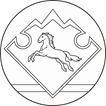 АЛТАЙ РЕСПУБЛИКАНЫНКАН-ООЗЫ АЙМАГЫНДАКОЗУЛ  JУРТJЕЕЗЕЗИНИН JУРТАДМИНИСТРАЦИЯЗЫОб отмене Постановления от 20.04.2021 г.№ 4 " Об утверждении муниципальной программы«Комплексное развитие систем коммунальной инфраструктуры МО Козульское сельское поселение на 2021 -2031г.»